Oportunităţi de sprijinire a investiţiilor publice şi private de către Planul de Investiţii pentru Europa (Planul Junker)Agenţia de Dezvoltare Regională Nord-Vest, prin Centrul ED Transilvania de Nord a implementat, în primul semestru al 2017, proiectul cu titlul #investEU in Northern Transylvania. Proiectul a promovat Planul de Investiţii pentru Europa (Planul Junker), care vizează stimularea investiţiilor şi creşterea competitivităţii pe termen lung în UE. Obiectivul general al proiectului a fost creşterea gradului de conştientizare/sensibilizare a publicului larg şi a reprezentanţilor mediului de afaceri din Transilvania de Nord privind Fondul European pentru Investiții Strategice (FEIS), precum şi asupra acţiunilor finanţate de programele UE în favoarea ocupării forţei de muncă, creşterii economice şi investiţiilor.Pe scurt despre FEIS, in videograficul creat de noi: https://youtu.be/-4H_QRd8CSoPrincipiile cheie privind garantarea investiţiilor private si publice prin FEIS: Nu există cote geografice sau sectoriale, evaluarea proiectelor se realizează pe baza meritelor acestora, decizia cu privire la acordarea garanţiei de la bugetul UE este luata de experţi independenţi.Lansat în iulie 2015, F.E.I.S a mobilizat investiţii în valoare de EUR 194 miliarde în 28 State Membre, beneficiind de acest sprijin peste 416.000 IMM-uri.F.E.I.S este pe cale sigură să-şi atingă obiectivul de a mobiliza investiţii de min. 315 mld EUR în economia reală până în 2018.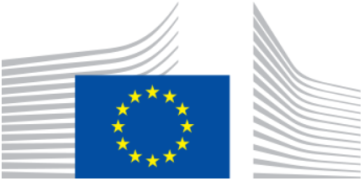 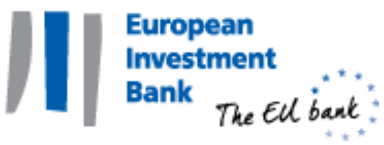 În data de 14 septembrie 2016, Comisia Europeană a propus simplificarea Regulamentului EFSI pentru a facilita utilizarea în comun a finanțărilor EFSI și a fondurilor structurale. Un exemplu relevant de proiect este implementat în Riga, Letonia, unde EFSI sprijină compania de transport în comun pentru construirea infrastructurii de combustibil pe bază de hidrogen, cu scopul de a rula autobuze cu celule de combustibil pe bază de hidrogen. Acest proiect combină un împrumut EFSI cu o finanțare nerambursabilă din mecanismul Connecting Europe Facility. Valoarea adăugată a creditelor garantate prin FEIS şi BEI este reprezentată prin abordarea eșecurilor pieței sau a situațiilor de investiții sub-optimale, unde operațiunile de finanțare nu sunt posibile şi, practic, oferă absorbţia unei părţi a riscului pentru declanșarea de investiții suplimentare de către solicitantul creditului.Băncile şi instituţii de finanţare partenere în România sunt Agricover, ProCredit, Unicredit şi Raiffeisen Bank.Proiecte majore aprobate sau semnate în România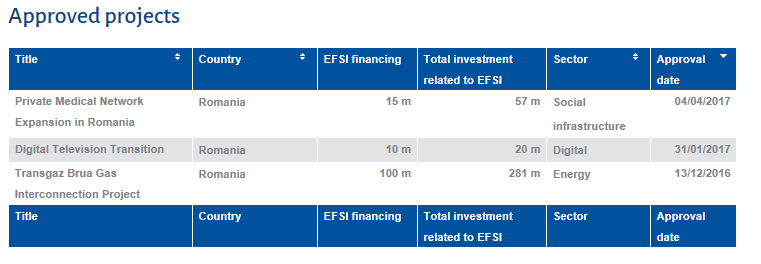 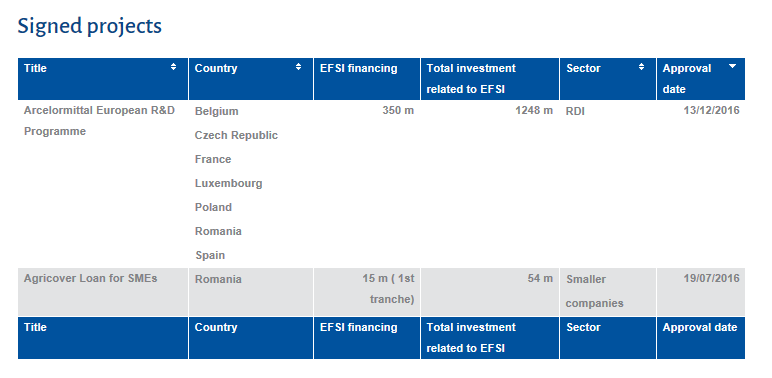 Pe lângă FEIS, planul lui Juncker cuprinde două instrumente complementare de stimulare a investiţiilor:Portalul European pentru Proiecte de Investiţii (PEPI) - www.ec.europa.eu/eippUn portal online care permite promotorilor din UE să-şi publice propunerile de proiecte spre a le face cunoscute investitorilorPEPI lansat în iunie 2016 => deja peste 160 proiecte publicate onlinePromotorii de proiecte pot depune proiecte în 24 limbiInvestitorii pot cauta oportunităţi de investiţii în toată Europa (după volum, sector, locaţie)Platforma Europeană de consiliere în materie de investiţii – EIAH  – coordonată de CE/BEI www.eib.org/eiahUn singur punct de acces către o ofertă  largă de servicii de consultanţă şi asistenţă tehnicăIdentifică oportunităţile de creare a platformelor de investiţii – în domeniul eficienţei energetice, urban, impact social, agricultură, economie circulară, etc.Pregatirea studiilor de fezabilitate şi formularea strategiilor de investiţiiConsultanţă privind produsele financiare care combină fonduri publice (incluzând grant-uri din Fondurile Structurale) şi finanţarea B.E.I (inclusiv F.E.I.S)Selectarea manager-ului Fondului / instituţia financiară intermediarăAlte măsuri de sprijin pentru dezvoltarea capacităţilor de finanţare împreună cu băncile naţăonale de promovareDate de contact: Andreea Marcu, expert comunicare, Centrul Europe Direct Transilvania de Nord, Agenţia de Dezvoltare Regională Nord-Vest, tel: 0264/431550, fax: 0264/439222, mobil: 0755 777012, comunicare@nord-vest.ro, www.nord-vest.ro, europedirect.nord-vest.ro, https://www.facebook.com/europedirect.cluj/, www.youtube.com/user/ADRNordVestReţeaua Centrelor de Informare Europe Direct din România este formată din 31 de centre care oferă zilnic cetăţenilor informaţii privind politicile europene şi modul în care acestea ne influenţează viaţa de zi cu zi. Europe Direct reprezintă un partener strategic pentru Comisia Europeană şi Reprezentanţa acesteia în România, fiind principalul mijloc prin care informaţia europeană ajunge la publicul larg. Mai multe informaţii aici www.europedirectromania.eu